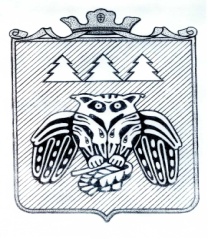 ПОСТАНОВЛЕНИЕАдминистрации   сельского поселения «Слудка»_________________________________________________________ Придаш сиктса овмодчоминса   юралысьлон                                                                   шуöмОб утверждении муниципальной программы «Энергосбережение и энергоэффективность в сельском поселении «Слудка»на 2020-2024 годы»	Руководствуясь Федеральным законом от 6 октября 2003 года№ 131-ФЗ "Об общих принципах организации местного самоуправления в Российской Федерации", Федеральным законом от 23 ноября 2009 года № 261 – ФЗ «Об энергосбережении и повышении энергетической эффективности и о внесении изменений в отдельные законодательные акты Российской Федерации», приказом Министерства энергетики Российской Федерации от 30 июня 2014 года № 398 «Об утверждении требований к форме программ в области энергосбережения и повышения энергетической эффективности организаций с участием государства и муниципального образования, организаций, осуществляющих регулируемые виды деятельности, и отчетности о ходе их реализации»,приказом Министерства экономического развития Российской Федерации от 17 февраля 2010 года  № 61 "Об утверждении примерного перечня мероприятий в области энергосбережения и повышения энергетической эффективности, который может быть использован в целях разработки региональных, муниципальных программ в области энергосбережения и повышения энергетической эффективности", администрация сельского поселения «Слудка» ПОСТАНОВЛЯЕТ:1. Утвердить муниципальную программу «Энергосбережение и энергоэффективность в сельском поселении «Слудка» на 2020-2024 годы согласно приложению. 2. Установить, что в ходе реализации муниципальной программы «Энергосбережение и энергоэффективность всельском поселении «Слудка» ежегодной корректировке подлежат мероприятия и объемы их финансирования с учетом возможностей средств бюджета поселения.3. Контроль за исполнением настоящего  постановления оставляю за собой.4. Настоящее постановление вступает в силу с момента обнародования и распространяется на правоотношения, возникшие с 01.01.2020 г.Глава сельского поселения «Слудка»                              		Н.Ю.КосолаповаУТВЕРЖДЕНАпостановлением администрации сельского поселения «Слудка»       от  06.02.2020г. № 2/10	(приложение)Муниципальная программа«Энергосбережение и энергоэффективность всельском поселении «Слудка»ПАСПОРТмуниципальной  программы«Энергосбережение и  энергоэффективность в сельском поселении «Слудка»ВВЕДЕНИЕПрограмма разработана на основе Федерального закона от 23.11.2009 г. №261-ФЗ «Об энергосбережении и о повышении энергетической эффективности и о внесении изменений в отдельные законодательные акты Российской Федерации» (далее – Закон); Указа Президента Российской Федерации от 13.05.2010 № 579 «Об оценке эффективности деятельности органов исполнительной власти субъектов Российской Федерации и органов местного самоуправления городских округов и муниципальных районов в области энергосбережения и повышения энергетической эффективности»;  распоряжения Правительства Российской Федерации от 01.12.2009 № 1830-р «Об утверждении плана мероприятий по энергосбережению и повышению энергетической эффективности в Российской Федерации, направленных на реализацию Федерального закона «Об энергосбережении и о повышении энергетической эффективности и о внесении изменений в отдельные законодательные акты Российской Федерации»; приказа Министерства экономического развития Российской Федерации от 17.02.2010 № 61 «Об утверждении примерного перечня мероприятий в области энергосбережения и повышения энергетической эффективности, который может быть использован в целях разработки региональных, муниципальных программ в области энергосбережения и повышения энергетической эффективности».В Программе нашли отражение основные направления сокращения нерационального использования энергетических ресурсов, выработанные как директивными документами, так и практикой реализации мероприятий по энергосбережению и повышению энергетической эффективности, сложившейся в стране.Программа декларирует цели и задачи энергосбережения и повышения энергетической эффективности, исходя из приоритетов социально-экономического развития района. При этом Программа содержит: комплекс энергосберегающих мероприятий по каждому подразделу; ожидаемые конечные результаты реализации Программы; объемы и источники финансирования мероприятий Программы; систему организации контроля исполнения Программы;оценку экономической эффективности реализации Программы.Раздел 1. Содержание проблемы и обоснование необходимости ее решения программными методами.Программа энергосбережения - это единый комплекс организационных и технических мероприятий, направленных на экономически обоснованное потребление энергоресурсов, и является фундаментом планомерного снижения затрат на потребляемую электроэнергию.Основным инструментом управления энергосбережением является программно-целевой метод, предусматривающий разработку, принятие и исполнение муниципальных  программ энергосбережения.Принятый Федеральный закон от 23.11.2009 г. №261-ФЗ «Об энергосбережении и о повышении энергетической эффективности и о внесении изменений в отдельные законодательные акты Российской Федерации» является основным документом, определяющим задачи долгосрочного социально-экономического развития в энергетической сфере, и прямо указывает, что мероприятия по энергосбережению и эффективному использованию энергии должны стать обязательной частью муниципальных программ.В настоящее время создание условий для повышения эффективности использования энергии и других видов ресурсов становится одной из приоритетных задач социально-экономического развития сельского поселения «Слудка».Раздел 2. Основные цели и задачи, сроки реализации Программы, а также целевые индикаторы и показатели.Основными целями Программы являются:- стимулирование перехода экономики бюджетной и коммунальной сфер на энергосберегающий путь развития и рационального использования ресурсов при производстве, передаче, потреблении;- обеспечение повышения энергоэффективности  за счет организации процесса комплексного энергосбережения и формирование бережливой модели энергопотребления.  Для достижения указанных целей предполагается решение следующих задач:- создание муниципальной нормативной базы и методического обеспечения энергосбережения, в том числе:- разработка и принятие системы муниципальных нормативных правовых актов, стимулирующих энергосбережение;- создание системы нормативно-методического обеспечения эффективного использования энергии и ресурсов, стимулирующих применение энергосберегающих осветительных установок.- обеспечение в бюджетной сфере замены ламп накаливания на энергосберегающие, в том числе на светодиодные;- повышение информированности общества об энергоэффективном оборудовании, технологиях и достижениях в области энергоэффективности и  энергосбережения.Достижение поставленных целей не решает в полной мере проблему высокой энергоемкости бюджетной сферы и экономики муниципального образования, но позволяет выполнить первый этап решения данной проблемы: создать к 2020 году условия для перевода экономики и бюджетной сферы муниципального образования на энергосберегающий путь развития и значительно снизить негативные последствия роста тарифов на основные виды топливно-энергетических ресурсов.Программа реализуется  в 2017-2021годах.Раздел 3. Характеристика основных  мероприятий муниципальной программы «Энергосбережение и энергоэффективность в сельском поселении «Слудка»Одним из приоритетных направлений энергосбережения и повышения энергетической эффективности в сельском поселении «Слудка» является проведение мероприятий, обеспечивающих снижение энергопотребления и уменьшение бюджетных средств, направляемых на оплату энергетических ресурсов. Основными потребителями электроэнергии в сельском поселении являются: осветительные приборы, оргтехника, системы уличного освещения.  Основным из приоритетных направлений повышения энергетической эффективности является проведение мероприятий, обеспечивающих снижение потребления электроэнергии. Мероприятиями по реализации данного направления в муниципальных учреждениях являются:- прекращение закупки ламп накаливания для освещения зданий;- закупка и установка энергосберегающих ламп и светильников для освещения зданий и сооружений, в том числе светодиодных светильников и прожекторов;- пропаганда и методическая работа по вопросам энергосбережения.- реализация прочих инициатив административно-управленческого регулирования, направленных на активизацию деятельности в области энергосбережения и энергоэффективности.Общий объем финансирования Программы составляет 1426,0тыс. рублей, в том числе: в 2020 – 2024 годах –1426,05тыс.рублей - средства местного бюджета, в том числе по годам:2020 – 496,0 тыс.руб.;2021– 265,0тыс.руб.;2022–  265,0тыс.руб.;2023–200,0 тыс.руб.;2024- 200,0тыс.руб.;Объемы финансирования подлежат уточнению в соответствии с решением о местном бюджете.При снижении (увеличении) ресурсного обеспечения в установленном порядке вносятся изменения в показатели Программы.Раздел 4. Методика оценки эффективности реализации программы.Оценка эффективности реализации  программы осуществляется ответственным исполнителем программе.В составе ежегодного отчета о ходе работ по реализации мероприятий программы предоставляется информация об оценке эффективности реализации программы по следующим критериям:«Степень достижения целевых индикаторов и показателей результативности мероприятий муниципальной программы» базируется на анализе достижения целевых индикаторов и показателей результативности, указанных в приложении № 1 к муниципальной программе, и рассчитывается по формуле:КЦИi = ЦИФi / ЦИПi, где:КЦИi – степень достижения i-го целевого индикатора или показателя;ЦИФi (ЦИПi) – фактическое (плановое) значение i-го целевого индикатора или показателя.Значение показателя КЦИi должно быть больше либо равно 1 –
при планируемом росте ЦИПi, или, соответственно, должно быть меньше либо равно 1 – при планируемом снижении ЦИПi.«Степень соответствия затрат бюджета на мероприятия Программы запланированному уровню затрат», базируется на анализе затрат бюджета на мероприятия из приложения № 3 к муниципальной программе, и рассчитывается по формуле:КБЗi = БЗФi / БЗПi, где:КБЗi – степень соответствия бюджетных затрат i-го мероприятия;БЗФi (БЗПi) – фактическое (плановое, прогнозное) значение бюджетных затрат i-го мероприятия.Значение показателя КБЗi должно быть меньше либо равно 1.Раздел 5. Механизм реализации, организация управления и контроль за ходом реализации Программы.Руководителем Программы является Администрациясельского поселения «Слудка», которая несет ответственность за текущее управление реализацией Программы и ее конечные результаты, рациональное использование выделяемых на ее выполнение финансовых средств, определяет формы и методы управления реализацией Программы.Реализация мероприятий Программы осуществляется на основе договоров, заключенных администрацией сельского поселения «Слудка».Муниципальный заказчик Программы, с учетом выделяемых на реализацию Программы финансовых средств, ежегодно уточняет целевые показатели и затраты по мероприятиям Программы, механизм реализации Программы и состав ее исполнителей в докладе о результатах и основных направлениях деятельности главных распорядителей средств местного бюджета в установленном порядке.Отчет о ходе работ по Программе должен содержать:- сведения о результатах реализации Программы за отчетный год;- данные о целевом использовании и объемах привлеченных средств бюджетов всех уровней и внебюджетных источников;- сведения о соответствии результатов фактическим затратам на реализацию Программы;- сведения о соответствии фактических показателей реализации Программы показателям, установленным докладом о результативности;- информацию о ходе и полноте выполнения мероприятий Программы;- оценку эффективности результатов реализации Программы.Отчеты о ходе работ по Программе по результатам за год и за весь период действия Программы подготавливает муниципальный заказчик Программы и вносит соответствующий проект постановления Администрациисельского поселения «Слудка» в соответствии с Положением об администрациисельского поселения.Раздел 6. Оценка социально-экономической эффективности реализации ПрограммыВ ходе реализации Программы планируется достичь следующих результатов:- снижения затрат на энергопотребление Администрацией сельского поселения«Слудка»в результате реализации энергосберегающих мероприятий.Повышение эффективности использования энергоресурсов, развитие всех отраслей экономики по энергосберегающему пути будет происходить в том случае, если в каждой организации и каждом домохозяйстве будут проводиться мероприятия по энергосбережению. Приложение 1 к муниципальной программе«Энергосбережение и энергоэффективность в сельском поселении «Слудка»Переченьосновных мероприятий и мероприятий муниципальной программы«Энергосбережение и энергоэффективность в сельском поселении «Слудка»Таблица 2Расходы местного бюджета сельского поселения «Слудка» на реализацию муниципальной программы    от   06 февраля  2020 года                                                                                                               № 2/10Наименование ПрограммыМуниципальная программа «Энергосбережение и энергоэффективность в сельском поселении «Слудка»  (далее - Программа)Основание для разработки программы- Федеральный закон от 23 ноября 2009 года №261 – ФЗ «Об энергосбережении и повышении энергетической эффективности и о внесении изменений в отдельные законодательные акты Российской Федерации»;- Федеральный закон от 6 октября 2003 года №131 – ФЗ «Об общих принципах организации местного самоуправления в Российской Федерации»;- Приказ Министерства энергетики Российской Федерации от 30 июня 2014 года №398 «Об утверждении требований к форме программ в области энергосбережения и повышения энергетической эффективности организаций с участием государства и муниципального образования, организаций, осуществляющих регулируемые виды деятельности, и отчетности о ходе их реализации»; - Приказ Министерства экономического развития Российской Федерации от 17 февраля 2010 года  №61 "Об утверждении примерного перечня мероприятий в области энергосбережения и повышения энергетической эффективности, который может быть использован в целях разработки региональных, муниципальных программ в области энергосбережения и повышения энергетической эффективности";- Распоряжение Правительства РФ от 1 декабря 2009 года №1830-р «Об утверждении плана мероприятий по энергосбережению и повышению энергетической эффективности в Российской Федерации, направленных на реализацию Федерального закона «Об энергосбережении и о повышении энергетической эффективности и о внесении изменений в отдельные законодательные акты Российской Федерации».Муниципальный  заказчик ПрограммыАдминистрациясельского поселения«Слудка»Разработчик ПрограммыАдминистрация сельского поселения «Слудка»Исполнители 
мероприятий 
Программы:Администрация сельского поселения «Слудка» Цели муниципальной Программы- стимулирование перехода  бюджетной и коммунальной сферы на энергосберегающий путь развития и рационального использования ресурсов при производстве, передаче, потреблении;   - обеспечение повышения энергоэффективности на территории поселения за счет организации процесса комплексного энергосбережения и формирование бережливой модели энергопотребленияОсновные задачи Программы-совершенствование нормативно-правового регулирования и методического обеспечения в области энергоэффективности и энергосбережения;-повышение информированности населения об энергоэффективном оборудовании, технологиях и достижениях в области энергоэффективности и энергосбережении;-повышение эффективности использования энергетических ресурсов сельского поселения «Слудка»; -снижение финансовой нагрузки на бюджет за счет сокращения платежей за  электрическую энергию;- обеспечение внедрения новых технологий и технических  мероприятий в области энергоэффективности и энергосбереженияЦелевые индикаторы и показатели муниципальной программы- снижение потребления электрической энергии в натуральном выражении (тыс.кВт.час);- снижение потребления воды в натуральном выражении (куб.м);- снижение потребления тепловой энергии в натуральном выражении (Гкал).Сроки реализации Программы2020 - 2024 годыСтруктура ПрограммыРаздел 1. Общая характеристика текущего состояния сферы энергосбережения и энергоэффективности в сельском поселении «Слудка» и обоснование решения ее проблем программными методами. Раздел 2. Цели, задачи и показатели (индикаторы), основные ожидаемые конечные результаты, сроки и этапы реализации муниципальной программы.Раздел 3.Обобщенная характеристика основных программных мероприятий.Раздел 4. Методика оценки эффективности реализации программы.Раздел  5. Механизм реализации, организации управления и контроль за ходом реализации программы.Раздел 6. Оценка социально-экономической эффективности реализации программы.Ресурсное обеспечение подпрограммы муниципальной программыОбщий объем финансирования Программы составляет в 2020 – 2024 годах –1426,0тыс.рублей - средства местного бюджета, в том числе по годам:2020 – 496,0 тыс.руб.;2021– 265,0тыс.руб.;2022–  265,0тыс.руб.;2023–200,0 тыс.руб.;2024- 200,0тыс.руб.;Бюджетные ассигнования, предусмотренные в плановом периоде 2020– 2024 годов, могут быть уточнены при формировании проекта местного бюджета на очередной финансовый год.Ожидаемые конечные результаты реализации Программы- осуществление в бюджетной сфере расчетов за потребление энергоресурсов по приборам учета; - снижение объема потребления энергетических ресурсов (электрическая энергия);-   увеличение доли объема энергетических ресурсов (электрическая энергия), расчет за которые осуществляется по приборам учета, в объеме энергоресурсов, потребляемых на территории поселения;- повышение тепловой защиты зданияСистема организации контроля за исполнением Программы Мониторинг реализации Программы осуществляет  Администрация сельского поселения«Слудка»Таблица 1№ п/пНаименование основного мероприятияУчастник, ответственный за исполнение основного мероприятияСрокСрокОжидаемый непосредственный результат (краткое описание)Последствия нереализации основного мероприятия№ п/пНаименование основного мероприятияУчастник, ответственный за исполнение основного мероприятияначала реализацииокончания реализацииОжидаемый непосредственный результат (краткое описание)Последствия нереализации основного мероприятия12345671Инструктаж персонала по простейшим методам энергосбережения и повышения энергетической эффективностиАдминистрация сельского поселения «Слудка»20202024уменьшение потребления энергоресурсовНенадлежащее исполнение норм действующего законодательства специалистами ответственными за энергосбережение2Оптимизация времени использования оргтехники, обеспечение выключения электроприборов из сети при их неиспользовании (вместо перевода в режим ожидания);Администрация сельского поселения «Слудка»20202024уменьшение потребления энергоресурсовНенадлежащее исполнение норм действующего законодательства специалистами ответственными за энергосбережение3Поддержание рационального режима пользования электроосвещениемАдминистрация сельского поселения «Слудка»20202024уменьшение потребления энергоресурсовНенадлежащее исполнение норм действующего законодательства специалистами ответственными за энергосбережение4Обучение и агитация всего коллектива об экономии энергоресурсовАдминистрация сельского поселения «Слудка»20202024уменьшение потребления энергоресурсовНенадлежащее исполнение норм действующего законодательства специалистами ответственными за энергосбережение5Установка информационных стендов по энергосбережениюАдминистрация сельского поселения «Слудка»20202024уменьшение потребления энергоресурсовНенадлежащее исполнение норм действующего законодательства специалистами ответственными за энергосбережение6Уменьшение числа личных бытовых приборов (кипятильники, кофеварки,
электрочайники и т.д.);Администрация сельского поселения «Слудка»20202024уменьшение потребления энергоресурсовНенадлежащее исполнение норм действующего законодательства специалистами ответственными за энергосбережение7Перевод системы отопления на дежурный режим вне рабочее время, в праздничные и в выходные дниАдминистрация сельского поселения «Слудка»20202024уменьшение потребления энергоресурсовНенадлежащее исполнение норм действующего законодательства специалистами ответственными за энергосбережение8Контроль за потреблением энергоресурсов (информационная работа с сотрудниками администрации)Администрация сельского поселения «Слудка»20202024уменьшение потребления энергоресурсовНенадлежащее исполнение норм действующего законодательства специалистами ответственными за энергосбережение9Замена ламп накаливания и других неэффективных элементов систем освещения, в том числе светильников,на энергосберегающие -уличное освещение (финансирование по проекту «народный бюджет))Администрация сельского поселения «Слудка»20202024уменьшение потребления энергоресурсовНенадлежащее исполнение норм действующего законодательства специалистами ответственными за энергосбережение10Повышение тепловой защиты зданий при капитальном ремонте, утепление зданий и строений, замена окон, дверей, ремонт кровли (при наличии средств в бюджете)Администрация сельского поселения «Слудка»20202024уменьшение потребления энергоресурсовНенадлежащее исполнение норм действующего законодательства специалистами ответственными за энергосбережениеНаименование      
 программыНаименование мероприятияОценка расходов (тыс. руб.), годыОценка расходов (тыс. руб.), годыОценка расходов (тыс. руб.), годыОценка расходов (тыс. руб.), годыОценка расходов (тыс. руб.), годыНаименование      
 программыНаименование мероприятия202020212022202320242345678«Энергосбережение и энергоэффективность в сельском поселении «Слудка»всего496265265200200Инструктаж персонала по простейшим методам энергосбережения и повышения энергетической эффективности-----Оптимизация времени использования оргтехники, обеспечение выключения электроприборов из сети при их неиспользовании (вместо перевода в режим ожидания);-----Поддержание рационального режима пользования электроосвещением-----Обучение и агитация всего коллектива об экономии энергоресурсов-----Установка информационных стендов по энергосбережению-1---Уменьшение числа личных бытовых приборов (кипятильники, кофеварки,
электрочайники и т.д.);-----Перевод системы отопления на дежурный режим вне рабочее время, в праздничные и в выходные дни-----Контроль за потреблением энергоресурсов (информационная работа с сотрудниками администрации)-----Замена ламп накаливания и других неэффективных элементов систем освещения, в том числе светильников,на энергосберегающие, а также установка новых -уличное освещение (при наличии бюджетных средств)336,4130130100100Повышение тепловой защиты зданий при капитальном ремонте, утепление зданий и строений, замена окон, дверей, кровли170135135100100